Make all checks payable to 6321 Hillview Way, Missoula, MT  59803  406-544-0475    kathleen@inspiredclassroom.comOrder by Credit Card at:  www.inspiredclassroom.com/subscriptions-courses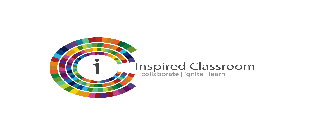 Inspired Classroom Course Order Form Inspired Classroom Course Order Form Inspired Classroom Course Order Form Date: Name:______________________________________________School District:  ________________________________________Mailing Address: ____________________________________________________________________________________________Name:______________________________________________School District:  ________________________________________Mailing Address: ____________________________________________________________________________________________Email of Purchasing Agent:  _____________________________________Phone # of Purchasing Agent:____________________________________Email of Course Administrator:__________________________________Email of Purchasing Agent:  _____________________________________Phone # of Purchasing Agent:____________________________________Email of Course Administrator:__________________________________Select# of UsersCourse TitleUnit PricePromo DiscountLine TotalSub Course—Individual$30.0015%Sub Course—up to 25$400.0015%Sub Course—25-50 users$775.0015%Sub Course—50-100 users$1,125.0015%Sub Course—101+$1,125.00 + $5.00/ea. user above 10115%Section 504—Individual$30.0015%Section 504—up to 25$200.0015%Section 504—25-50 users$375.0015%Section 504—50-100 users$700.0015%Section 504—101+$700 + $5.00/ea. user above 10115%Title IX—Individual$30.0015%Title IX—up to 25$200.0015%Title IX—25-50 users$375.0015%Title IX—50-100 users$700..0015%Title IX—101+$700 + $5.00/ea. user above 10115%Live UpdatesTotal DiscountSubtotalSales TaxTotal